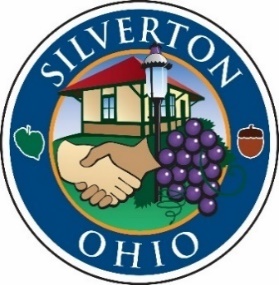 RECORD OF PROCEEDINGSMinutes of the Silverton Village Council MeetingHeld Thursday, May 6, 2021The Council of the Village of Silverton convened in regular session in Council Chambers at 7:00 pm on Thursday, May 6, 2021. Mayor Smith called the meeting to order.OPENING REMARKS:Mayor Smith led a moment of prayer followed by the Pledge of Allegiance. ROLL CALL:Elected Officials:John Smith, Mayor			PresentShirley Hackett-Austin, Council	PresentMark Quarry, Council			PresentFrank Sylvester, Council		PresentIdella Thompson, Council		PresentDottie Williams, Council		PresentFranklin Wilson, Council		PresentAlso present:Tom Carroll, Village ManagerMeredith George, Village ClerkDenise Stemen, Finance DirectorBryan Pacheco, DinsmoreLt. Pete Enderle, HCSOPUBLIC HEARING – ZONING TEXT AMENDMENT:Mr. Quarry motioned to open the public hearing. Mrs. Williams seconded the motion. Motion carried by a unanimous voice vote. Mr. Carroll noted the public hearing is for feedback regarding a zoning code text amendment allowing garden level apartments as a conditional use in the C-1 district. Mr. Carroll noted the ordinance with the text amendment is on this evening’s agenda for a first reading. There were no public comments. Mrs. Thompson motioned to close the public hearing and was seconded by Mr. Sylvester. Motion carried by a unanimous voice vote. MAYOR’S COMMENTS AND GUESTS:Mayor Smith noted Memorial Day is May 31. There will be a dedication ceremony for “Convergent Focus” at 9:00 a.m., followed by the Veteran’s ceremony and parade at 9:45 a.m. VILLAGE MANAGER’S WORKSHOP DISCUSSION ITEMS:Mr. Carroll reported Silverton will be hosting two pop-up vaccine clinics – one on Tuesday, May 11 from 3-6 p.m. at the Metro Training Center and Saturday, May 15 from 3-7 p.m. The clinics will be offering the Johnson and Johnson vaccine, no appointments, insurance or payment is required. Mr. Carroll reported the road work on Lillian Avenue will resume this month. Mr. Carroll noted the Village is exploring reducing Mayor’s Court sessions from twice a month to once a month, focusing on tax cases and code enforcement cases, while sending traffic cases and minor misdemeanors to Hamilton County Municipal Court. This will reduce overall court expenses, while still serving Silverton residents in a convenient, local court.  PUBLIC COMMENT:None. INTRODUTION AND READING OF NEW/AND OR PENDING LEGISLATION:Mrs. George gave the reading of Ordinance 21-3664 An Ordinance Authorizing the Village Manager to Vacate a Permanent Easement for Property at 6003 Lillian Avenue Owned by Cornucopia Family Homes, LLC, and Declaring an Emergency. Mrs. Thompson motioned for passage and was seconded by Mr. Wilson. A roll call vote was taken. All members present voted aye. Motion carried. Mrs. Thompson motioned to suspend the rules and was seconded by Mr. Sylvester. A roll call vote was taken. All members present voted aye. Motion carried. Mrs. George gave the reading of Ordinance 21-3665 Supplemental Appropriation Ordinance Number 3, Amending Ordinances 20-3651, 21-3657, and 21-3662 for the Expenses of the Village of Silverton, Ohio for the Fiscal Year 2021. Mr. Quarry motioned for passage and was seconded by Mrs. Thompson. A roll call vote was taken. All members present voted aye. Motion carried. Mrs. George gave the first reading of Ordinance 21-3666 An Ordinance Establishing §153.092 (13), Amending §153.090 Of the Code Of Ordinances To Allow Garden Level Apartments As A Conditional Use In The C-1 Neighborhood Commercial District, And Amending §153.007 Of The Code Of Ordinances To Define Garden-Level. Mr. Quarry thanked the Silverton residents who voted on Tuesday for renewing the Village’s operating levy. MOTION TO RETIRE TO EXECUTIVE SESSION:At 7:18 p.m., Mr. Quarry motioned to retire to executive session to consider confidential information related to the marketing plans, specific business strategy, production techniques, trade secrets, or personal financial statements of an applicant for economic development assistance, per O.R.C. 121.22(G)8. Mrs. Thompson seconded the motion. A roll call vote was taken. All members present voted aye. Motion carried. MOTION TO RECONVENE REGULAR SESSION:At 7:40 p.m., Mrs. Thompson motioned to reconvene the regular session. Mr. Wilson seconded the motion. Motion carried by a unanimous voice vote. ADJOURNMENT:Mrs. Thompson moved for adjournment and was seconded by Mr. Quarry. Motion carried by a unanimous voice vote.The meeting was adjourned at 7:41 p.m.Respectfully submitted,_____________________________        Meredith L. GeorgeClerk of Council_____________________________John A. SmithMayor